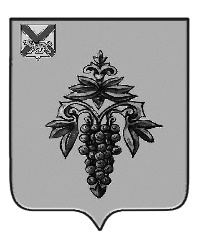 ДУМА ЧУГУЕВСКОГО МУНИЦИПАЛЬНОГО ОКРУГА Р Е Ш Е Н И Еот  24.03.2023                                                                                                     № 455    О возбуждении ходатайства о награждении наградойПриморского края почетным знаком Приморского края«Семейная доблесть» В соответствии с Федеральным законом от 6 октября 2003 года
№ 131-ФЗ «Об общих принципах организации местного самоуправления в Российской Федерации», Законом Приморского края № 436-КЗ «О наградах Приморского края» и Уставом Чугуевского муниципального округа Приморского края, рассмотрев заявления  супружеских пар: Чистякова Александра Сергеевича и Чистяковой Клавдии Александровны, Хачатурян Гагика Меликовича и Хачатурян Нины Сергеевны, Апанасенко Анатолия Михайловича и Апанасенко Раисы Евлампиевны,  Дума Чугуевского муниципального  округаРЕШИЛА:       	1. Возбудить ходатайство о награждении почетным знаком Приморского края «Семейная доблесть» в отношении  Чистякова Александра Сергеевича и Чистяковой Клавдии Александровны, создавших социально ответственную семью, основанную на взаимной любви, заботе и уважении друг к другу, достойно воспитавших детей и подающих пример в укреплении традиционных семейных ценностей, в связи с наступлением юбилейной даты регистрации брака (50-летия) 11 февраля 2022  года.        	2. Возбудить ходатайство о награждении почетным знаком Приморского края «Семейная доблесть» в отношении  Хачатурян Гагика Меликовича и Хачатурян Нины Сергеевны, создавших социально ответственную семью, основанную на взаимной любви, заботе и уважении друг к другу, достойно воспитавших детей и подающих пример в укреплении традиционных семейных ценностей, в связи с наступлением юбилейной даты регистрации брака (50-летия) 18 января 2023 года. 	3. Возбудить ходатайство о награждении почетным знаком Приморского края «Семейная доблесть» в отношении  Апанасенко Анатолия Михайловича и Апанасенко Раисы Евлампиевны, создавших социально ответственную семью, основанную на взаимной любви, заботе и уважении друг к другу, достойно воспитавших детей и подающих пример в укреплении традиционных семейных ценностей, в связи с наступлением юбилейной даты регистрации брака (50-летия) 17 февраля 2023 года. 4. Направить настоящее решение главе Чугуевского муниципального округа для подготовки отзыва в отношении представляемых лиц, указанных в пунктах 1.,2.,3. 	5. Настоящее решение вступает в силу со дня его принятия.Председатель ДумыЧугуевского муниципального округа 	                                       Е.В.Пачков